Fedorov Ivan PavlovichExperience:Documents and further information:All docs till 2016 Permanent permit for Lithuania,ni need shengen visaPosition applied for: MasterDate of birth: 23.04.1956 (age: 61)Citizenship: RussiaResidence permit in Ukraine: NoCountry of residence: LithuaniaCity of residence: KlaipedaContact Tel. No: +370 (610) 005-09 / +370 (679) 227-61E-Mail: fedorov-56@mail.ruU.S. visa: NoE.U. visa: NoUkrainian biometric international passport: Not specifiedDate available from: 25.09.2013English knowledge: GoodMinimum salary: discuss per monthPositionFrom / ToVessel nameVessel typeDWTMEBHPFlagShipownerCrewingMaster24.01.2013-31.05.2013Triple  SMulti-Purpose Vessel5200-ATGMeyering Marine services UGMartraconMaster03.07.2012-12.12.2012HaidarContainer Ship7000-LebanonTamara ShippingTallotMaster15.08.2011-11.12.2011Global Hestia/BidefordBulk Carrier7000-ATG/MIGlobal Hanseatic/Leda-ShippingMarlow NavigationMaster09.12.2010-01.04.2011Global HeraBulk Carrier7000-ATGGlobal HanseaticMarlow NavigationMaster23.07.2010-21.10.2010Blue CarmelMulti-Purpose Vessel4800-ATGMeyering Marine Services UGMarlow NavigationMaster20.12.2009-28.04.2010KellyDry Cargo2300-ATGPager GreeceMarlow NavigationMaster19.06.2009-25.08.2009MareDry Cargo1400-Saint VicencieBaltnauticsame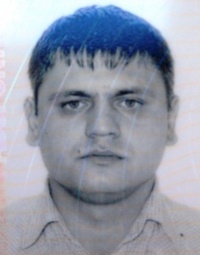 